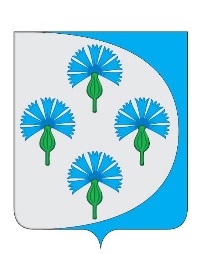 РОССИЙСКАЯ ФЕДЕРАЦИЯАДМИНИСТРАЦИЯ СЕЛЬСКОГО ПОСЕЛЕНИЯ ЧЁРНОВСКИЙ МУНИЦИПАЛЬНОГО РАЙОНА ВОЛЖСКИЙ САМАРСКОЙ ОБЛАСТИ_________________________________________________________________ПОСТАНОВЛЕНИЕот « _13_» _декабря_2021 года                                                                    №_144_      Об утверждении Порядка определения объема и условий предоставления из бюджета сельского поселения Черновский субсидий некоммерческим организациям, не являющимся муниципальными учреждениями, созданным в форме общественных объединений пожарной охраныВ соответствии со статьями 78.1 и 86 Бюджетного кодекса Российской Федерации, постановлением Администрации сельского поселения Черновский муниципального района Волжский Самарской области от 21.07.2011 г. N 46  "Об утверждении Положения о добровольной пожарной команде", Администрация сельского поселения Черновский муниципального района Волжский Самарской области ПОСТАНОВЛЯЕТ:1. Утвердить Порядок определения объема и условий предоставления из бюджета сельского поселения Черновский субсидий некоммерческим организациям, не являющимся муниципальными учреждениями, созданным в форме общественных объединений пожарной охраны, согласно приложению.2. Установить, что расходные обязательства сельского поселения Черновский, возникающие на основании настоящего Постановления, исполняются сельским поселением Черновский самостоятельно за счет средств бюджета сельского поселения Черновский в пределах общего объема бюджетных ассигнований, предусмотренного на соответствующий финансовый год в установленном порядке Администрации сельского поселения Черновский как главному распорядителю бюджетных средств.3. Настоящее Постановление вступает в силу со дня его официального опубликования и действует в течение соответствующего финансового года.4. Контроль за выполнением настоящего Постановления возложить на ведущего специалиста Якунину Ю.А. Глава сельского поселения Черновский   муниципального района Волжский                Самарской области                                                              А.М. Кузнецов    Приложение
к Постановлению
Администрации сельского поселения Черновский
от 13.12.2021 г. №_144_ Порядок определения объема и условий предоставления из бюджета сельского поселения Черновский субсидий некоммерческим организациям, не являющимся муниципальными учреждениями, созданным в форме общественных объединений пожарной охраны1. Настоящий Порядок определяет объем и условия предоставления из бюджета сельского поселения Черновский субсидий некоммерческим организациям, не являющимся муниципальными учреждениями, созданным в форме общественных объединений пожарной охраны, осуществляющих свою деятельность на территории сельского поселения Черновский (далее - субсидии).2. Субсидии предоставляются в пределах объема бюджетных средств, предусмотренных на указанные цели в бюджете сельского поселения Черновский на соответствующий финансовый год, в целях финансового обеспечения (возмещения) затрат в связи с оказанием услуг некоммерческими организациями, не являющимися муниципальными учреждениями, созданными в форме общественных объединений пожарной охраны, осуществляющими свою деятельность на территории сельского поселения Черновский (далее - Получатель субсидии).Предоставление субсидий Получателям субсидии производится на безвозмездной и безвозвратной основе для финансового обеспечения (возмещения) расходов, связанных с обеспечением деятельности по профилактике и (или) тушению пожаров и проведению аварийно-спасательных работ на территории сельского поселения Черновский, в том числе по материальному стимулированию, страхованию, повышению квалификации добровольных пожарных, приобретению, транспортировке, эксплуатации и содержанию имущества.2.1. Критериями отбора Получателей субсидий являются:2.1.1. Отсутствие сведений о Получателе субсидии в реестре недобросовестных поставщиков.2.1.2. Наличие обученного персонала, способного выполнять работы по участию в профилактике и (или) тушении пожаров и проведении аварийно-спасательных работ на территории сельского поселения Черновский.3. Управление предоставляет субсидии Получателям субсидий при соблюдении следующих условий:целью деятельности Получателя субсидии в соответствии с учредительными документами является участие в профилактике и (или) тушении пожаров и проведение аварийно-спасательных работ на территории сельского поселения Черновский, нахождение Получателя субсидии в реестре общественных объединений пожарной охраны, а ее членов или участников в реестре добровольных пожарных;наличие согласия Получателя субсидии и лиц, являющихся поставщиками (подрядчиками, исполнителями) по договору (соглашениям), заключенному в целях исполнения обязательств по договору о предоставлении субсидий, на осуществление Администрацией сельского поселения и органами муниципального финансового контроля проверок соблюдения ими условий, целей и порядка предоставления субсидий;наличие заключенного договора о предоставлении субсидий между Администрации сельского поселения Черновский и Получателем субсидии по типовой форме,  применяемой для соответствующего направления субсидирования;запрет приобретения за счет полученных средств, предоставленных в целях финансового обеспечения затрат Получателей субсидий, иностранной валюты, за исключением операций, осуществляемых в соответствии с валютным законодательством Российской Федерации при закупке (поставке) высокотехнологичного импортного оборудования, сырья и комплектующих изделий;соответствие Получателя субсидии на 1 (первое) число месяца, в котором направлено заявление на получение Субсидии, следующим требованиям:отсутствие у Получателя субсидии неисполненной обязанности по уплате налогов, сборов, страховых взносов, пеней, штрафов, процентов, подлежащих уплате в соответствии с законодательством Российской Федерации о налогах и сборах;отсутствие у Получателя субсидии просроченной задолженности по возврату в бюджет сельского поселения Черновский;Получатель субсидии не находится в процессе реорганизации, ликвидации, банкротства.4. Для получения субсидии заявитель предоставляет в Администрацию заявление на получение субсидии по форме, установленной приложением N 1 к настоящему Порядку, подписанное руководителем и заверенное печатью организации, а также следующие документы:выписка из Единого государственного реестра юридических лиц, по состоянию на 1 (первое) число месяца, в котором направлено заявление на получение субсидии;копии учредительных документов заявителя, заверенные подписью руководителя организации и печатью организации;документ, подтверждающий полномочия руководителя организации;справка Главного управления Министерства Российской Федерации по делам гражданской обороны, чрезвычайным ситуациям и ликвидации последствий стихийных бедствий по Самарской области, подтверждающая включение организации в реестр общественных объединений пожарной охраны, а ее членов или участников в реестр добровольных пожарных, а также включение добровольной пожарной команды общественного объединения в расписание выезда подразделений пожарной охраны для тушения пожаров в сельском поселении Черновский, для получателей субсидий, осуществляющих тушение пожаров на территории сельского поселения Черновский;план работы Получателя субсидии на предстоящий год по форме согласно приложению N 2 к настоящему Порядку;копия свидетельства о постановке на учет в налоговом органе;письменное согласие Получателя субсидии на осуществление Администрацией сельского поселения Черновский и органами муниципального финансового контроля проверок соблюдения Получателями субсидии условий, целей и порядка их предоставления по форме согласно приложению N 4 к настоящему Порядку;гарантийное письмо Получателя субсидии о включении в договоры (соглашения) с лицами, являющимися поставщиками (подрядчиками, исполнителями), заключенные в целях исполнения обязательств по договору о предоставлении субсидии, положений об их согласии на осуществление Администрацией и органами муниципального финансового контроля проверок соблюдения ими условий, целей и порядка предоставления субсидий;справка территориального органа Федеральной налоговой службы, подписанная ее руководителем (иным уполномоченным лицом), выданная на 1 (первое) число месяца, в котором направлено заявление о предоставлении субсидии, подтверждающая отсутствие у Получателя субсидии неисполненной обязанности по уплате налогов, сборов, страховых взносов, пеней, штрафов, процентов, подлежащих уплате в соответствии с законодательством Российской Федерации о налогах и сборах;справка, подтверждающая отсутствие у Получателя субсидии на 1 (первое) число месяца, в котором направлено заявление о предоставлении субсидии, просроченной задолженности по возврату в бюджет сельского поселения Черновский субсидий, бюджетных инвестиций, предоставленных в том числе в соответствии с иными правовыми актами, и иной просроченной задолженности перед бюджетом сельского поселения Черновский;справка о соблюдении Получателем субсидии положений абзаца седьмого пункта 3 настоящего Порядка;справка, подтверждающая, что Получатель субсидии по состоянию на первое число месяца, в котором направлено заявление о предоставлении субсидии, не находится в процессе реорганизации, ликвидации, банкротства;сметы расходов на год и соответствующий квартал по форме согласно приложению N 3 к настоящему Порядку согласно представленному плану работы и (или) расчет затрат по форме согласно приложению N 6 к настоящему Порядку и документы, подтверждающие фактические затраты, произведенные в соответствии с требованиями пунктов 2 и 11 настоящего Порядка;свидетельства о первоначальной подготовке персонала добровольной пожарной команды по должности пожарного.Копии документов заверяются печатью и подписью уполномоченного лица Получателя субсидии. Получатели субсидий несут полную ответственность за достоверность представленных в Администрацию сельского поселения Черновский документов и информации, а также за целевое использование полученных Субсидий в соответствии с действующим законодательством.5. Регистрация заявления и приложенных к нему документов осуществляется Администрацией сельского поселения Черновский в день их поступления.В течение 10 (десяти) календарных дней со дня регистрации заявления и приложенных к нему документов Администрация сельского поселения Черновский осуществляет проверку представленных документов на их соответствие перечню документов и требованиям, предусмотренным пунктом 4 настоящего Порядка, и соответствие Получателя субсидии критериям отбора, установленным пунктом 2.1 настоящего Порядка, а также на соблюдение условий предоставления субсидий и требований к Получателю субсидии, указанных в пункте 3 настоящего Порядка, и на предмет правильности расчета и обоснованности размера субсидии, подлежащей перечислению.6. По результатам проверки Администрация сельского поселения Черновский в течение 10 (десяти) календарных дней со дня регистрации заявления и приложенных к нему документов принимает решение:о готовности заключить договор о предоставлении субсидии (в случае отсутствия оснований для отказа в предоставлении субсидий, предусмотренных пунктом 8 настоящего Порядка);об отказе в заключении договора о предоставлении субсидии и предоставлении субсидии (в случае наличия оснований для отказа в предоставлении субсидий, предусмотренных пунктом 8 настоящего Порядка).6.1. В случае принятия решения о заключении договора о предоставлении субсидии Администрация сельского поселения Черновский в течение 15 (пятнадцати) календарных дней со дня регистрации заявления и приложенных к нему документов направляет в адрес заявителя уведомление о предоставлении субсидии и 2 экземпляра договора о предоставлении субсидии, подписанных руководителем Администрации сельского поселения Черновский.7. Руководитель организации - Получателя субсидии подписывает со своей стороны 2 экземпляра договора о предоставлении субсидии и направляет в адрес Администрации сельского поселения Черновский. один экземпляр подписанного договора в течение 5 рабочих дней со дня его получения.8. Основаниями для отказа в предоставлении субсидий являются:несоответствие представленных Получателем субсидии документов требованиям к документам, установленным пунктом 4 настоящего Порядка, или непредставление (представление не в полном объеме) документов, предусмотренных пунктом 4 настоящего Порядка;неправильность расчета размера субсидии;недостоверность представленной Получателем субсидии информации;несоответствие Получателя субсидии критериям отбора, предусмотренным пунктом 2.1 настоящего Порядка, и (или) условиям предоставления субсидий, предусмотренным пунктом 3 настоящего Порядка;недостаточность бюджетных ассигнований и лимитов бюджетных обязательств, предусмотренных в установленном порядке Администрации сельского поселения Черновский на предоставление субсидий на соответствующий финансовый год на цели, предусмотренные настоящим Порядком.9. В случае отказа в предоставлении субсидии по основаниям, предусмотренным пунктом 8 Порядка, заявителю направляется уведомление в письменной форме не позднее 15 дней со дня регистрации заявления с указанием основания отказа.10. Отказ в предоставлении субсидии не является препятствием для повторной подачи заявления при условии устранения причины, послужившей основанием для отказа (за исключением случаев недостаточности бюджетных ассигнований и лимитов бюджетных обязательств, предусмотренных в установленном порядке Администрации сельского поселения Черновский на предоставление субсидий на соответствующий финансовый год на цели, предусмотренные настоящим Порядком).11. Плановый размер субсидии, указанной в договоре о предоставлении субсидии, определяется Администрацией сельского поселения Черновский на основании сметы расходов на год, представляемой Получателем субсидии по форме согласно приложению N 3 к настоящему Порядку, либо на основании расчета затрат по форме согласно приложению N 6 к настоящему Порядку с приложением подтверждающих фактически произведенные затраты документов.
Размер предоставляемой Получателю субсидии включает в себя:расходы на материальное стимулирование деятельности добровольных пожарных;расходы на содержание пожарной техники, в том числе на приобретение горюче-смазочных материалов и проведение текущего ремонта;расходы на материально-техническое оснащение добровольной пожарной охраны, включающее в себя специализированное обмундирование и снаряжение, аварийно-спасательный инструмент, пожарное оборудование, средства связи и иное имущество, необходимое для достижения уставных целей общественных объединений;расходы, связанные с арендой помещений, используемых подразделениями добровольной пожарной охраны;расходы на приобретение товаров (работ, услуг), связанных с подготовкой и проведением мероприятий по профилактике пожаров, и подготовку отчетности;расходы, связанные с приобретением и использованием подразделениями добровольной пожарной охраны оргтехники, включая расходные материалы;11.1. При возмещении затрат субсидии перечисляются из бюджета сельского поселения Черновский в течение 30 (тридцати) дней со дня заключения договора о предоставлении субсидий на счет Получателя субсидий, открытый в учреждениях Центрального банка Российской Федерации или кредитных организациях.12. Получатель субсидии ежеквартально, начиная с квартала, следующего за кварталом, в котором был заключен договор о предоставлении субсидий, не позднее 15 числа первого месяца квартала представляет в Администрацию сельского поселения Черновский сметы расходов на соответствующий квартал на цели, указанные в пункте 11 настоящего Порядка, по форме согласно приложению N 3 к настоящему Порядку.13. На основании заключенного с Получателем субсидий договора о предоставлении субсидий, Администрация сельского поселения Черновский ежеквартально до 15 числа третьего месяца квартала перечисляет из бюджета сельского поселения Черновский квартальную сумму субсидии, которая определяется на основании сметы расходов на соответствующий квартал по форме согласно приложению N 3 к настоящему Порядку, на счет Получателя субсидии, открытый в учреждениях Центрального банка Российской Федерации или кредитных организациях.14. Квартальная сумма субсидии подлежит корректировке на основании отчетов об использовании субсидии по форме согласно приложению N 5 к настоящему Порядку и документов, подтверждающих фактически понесенные затраты.При возникновении остатка субсидии, не использованного в текущем квартале, за исключением последнего квартала текущего финансового года, Администрация сельского поселения Черновский перечисляет Получателю субсидии сумму субсидии на следующий квартал в размере, уменьшенном на сумму остатка за предыдущий квартал.Корректировка размера субсидии в целом за финансовый год проводится не позднее 15 числа второго месяца первого квартала следующего финансового года на основании всех отчетов об использовании субсидии по форме согласно приложению N 5 к настоящему Порядку за текущий финансовый год и документов, подтверждающих фактические затраты, представленных Получателем субсидии, и оформляется дополнительным соглашением к договору.При превышении фактически понесенных затрат перечисленного размера квартальной суммы субсидии, за исключением последнего квартала текущего финансового года, составляющего разницу между фактически понесенными затратами и перечисленным размером субсидии, данная разница включается Получателем субсидии в смету на следующий квартал и подлежит возмещению в очередном квартале.При возникновении остатка субсидии, не использованной в текущем финансовом году, Получатель субсидии не позднее 20 числа второго месяца первого квартала следующего финансового года перечисляет остаток субсидии на лицевой счет Администрации сельского поселения Черновский.15. Получатели субсидии до 20 (двадцатого) числа месяца после окончания каждого квартала представляют в Администрацию сельского поселения Черновский отчеты об использовании субсидий по форме согласно приложению N 5 к настоящему Порядку с приложением копий документов, подтверждающих фактически произведенные затраты на проведение мероприятий (платежные поручения, подтверждающие расходы на оплату услуг, договоры с приложениями, калькуляции, счета, счета-фактуры, акты выполненных работ (оказанных услуг), товарные накладные, кассовые и товарные чеки, бланки строгой отчетности и т.п.).16. Администрация сельского поселения Черновский и органы муниципального финансового контроля проводят обязательную проверку соблюдения получателем субсидий условий, целей и порядка их предоставления.17. В целях осуществления контроля за целевым использованием субсидий, Администрация сельского поселения Черновский, в ходе проверки представленных отчетов об использовании субсидий по форме согласно приложению N 5 к настоящему Порядку, вправе запрашивать, а Получатель субсидии обязан представить документы, подтверждающие целевое использование субсидий, указанные в приложении N 1 к договору о предоставлении субсидий.В случае выявления нецелевого использования субсидий Администрацией сельского поселения Черновский принимается решение о нецелевом использовании субсидий в пятидневный срок со дня окончания проведения проверки факта их нецелевого использования.Администрация сельского поселения Черновский в пятидневный срок со дня принятия решения о нецелевом использовании субсидии направляет Получателю субсидии письменное требование о возврате субсидии в бюджет сельского поселения Черновский.В случае выявления иных нарушений требований настоящего Порядка и (или) условий, предусмотренных договором на предоставление субсидии, Администрация сельского поселения Черновский в течение 5 дней со дня обнаружения нарушения направляет Получателю субсидий письменное требование о возврате субсидии в бюджет сельского поселения Черновский с приложением обосновывающих его документов.18. Получатель субсидии в течение одного месяца со дня получения письменного требования о возврате субсидии обязан возвратить в бюджет сельского поселения Черновский полученные денежные средства.19. В случае невозврата субсидии или отказа от добровольного возврата субсидии в установленный срок она взыскивается в бюджет сельского поселения Черновский в порядке, установленном действующим законодательством.Приложение N 1
к Порядку
определения объема и условий предоставления
из бюджета сельского поселения Черновский субсидий
некоммерческим организациям, не являющимся
муниципальными учреждениями, созданным в форме
общественных объединений пожарной охраны
                                     Руководителю ______________________                                     от ________________________________                                     ___________________________________
                                 Заявление
    Прошу рассмотреть  вопрос  о  предоставлении  субсидии за счет средств бюджета сельского поселения Черновский ____________________________________________________________________________________                        (наименование организации)в соответствии с Порядком  определения  объема  и  условий  предоставления из бюджета сельского поселения Черновский субсидий некоммерческим  организациям, не являющимся муниципальными учреждениями, созданным в форме  общественных объединений пожарной охраны, на цели: __________________________________________________________________________________________________________________________________________________                         (указать, на какие цели)
К заявлению прилагаются:1. Копии учредительных документов на _____ листах.2. Выписка из Единого государственного реестра юридических лиц на ________листах.3. Документ, подтверждающий полномочия руководителя организации.4. Справка Главного управления Министерства Российской Федерации  по делам гражданской обороны,  чрезвычайным  ситуациям  и  ликвидации   Последствий стихийных бедствий по Самарской области на ________ листах.5. План работы на предстоящий год на ________ листах.6. Плановая смета расходов на год на ________ листах.7. Сметы расходов на квартал на ________ листах.__________________________ _____________ _________________________________(руководитель организации)    (подпись)               (Ф.И.О.)
М.П.Приложение N 2
к Порядку
определения объема и условий предоставления
из бюджета сельского поселения Черновский субсидий
некоммерческим организациям, не являющимся
муниципальными учреждениями, созданным
в форме общественных объединений пожарной охраны
                                ПЛАН РАБОТЫ
__________________________________________________________________________(полное наименование организации)на 20____ год1. Основная деятельность на планируемый период
              1. Основная деятельность на планируемый период(согласно цели деятельности, определеннойучредительными документами):______________________________________________________________________________________________________________________________________2. Планируемые мероприятия
               Достоверность и полноту сведений подтверждаю.
    ___________________________   __________    _________________________(руководитель организации)    (подпись)            (Ф.И.О.)
                                   М.П.Приложение N 3
к Порядку
определения объема и условий
предоставления из бюджета
сельского поселения Черновский субсидий
некоммерческим организациям,
не являющимся муниципальными
учреждениями, созданным в форме
общественных объединений
пожарной охраны
                                                             Смета расходов
_______________________________________________________________                     (полное наименование организации)             За период ________________________(год/ квартал)                   от ____________________ N ___________
________________
* Стоимостью признается цена, сложившаяся при взаимодействии спроса и предложения на рынке идентичных (а при их отсутствии - однородных) работ (услуг), товаров в сопоставимых экономических (коммерческих) условиях.
    Руководитель ___________________     __________________________________                   (подпись)                        (Ф.И.О.)    "_____" ________________ 20___ г.
    М.П.Приложение N 4
к Порядку
определения объема и условий
предоставления из бюджета сельского поселения ЧерновскийСубсидий некоммерческим организациям,
не являющимся муниципальными
учреждениями, созданным в форме
общественных объединений
пожарной охраны
                                      Руководителю _____________________                                      от _______________________________                                         (полное наименование организации -                                                 получателя субсидии)                                      адрес/тел.:________________________исх. N ____ от ______Заявлениео согласии на проведение главным распорядителем бюджетныхсредств, органами муниципального финансового контроляпроверки соблюдения условий, целей и порядкапредоставления субсидий
  В   соответствии  с  требованиями  статьи  78.1  Бюджетного  кодекса РФ___________________________________________________________________     (организационно-правовая форма, полное наименование организации -                           получателя субсидии)заявляет о согласии на проведение проверки главным распорядителем бюджетных средств,  органами  муниципального финансового контроля соблюдения условий, целей  и  порядка  предоставления  субсидий, предусмотренных постановлением Администрации сельского поселения Черновский от _______________№  "Об утверждении  Порядка  определения  объема и условий предоставления из бюджета сельского поселения Черновский  субсидий   некоммерческим   организациям,  не  являющимся муниципальными  учреждениями,  созданным  в  форме общественных объединений пожарной охраны".
    Руководитель организации   __________________   _______________________                                    (подпись)               (Ф.И.О.)
    М.П.Приложение N 5
к Порядку
определения объема и условий
предоставления из бюджета
сельского поселения Черновский субсидий
некоммерческим организациям,
не являющимся муниципальными
учреждениями, созданным в форме
общественных объединений
пожарной охраны
                      Отчет об использовании субсидий
__________________________________________________________________                     (полное наименование организации)
                За период __________________(год/ квартал)                     от _________________ N __________
           Средства субсидии были использованы на следующие виды                          работ (услуг), товаров:
________________
* Стоимостью признается цена, сложившаяся при взаимодействии спроса и предложения на рынке идентичных (а при их отсутствии - однородных) работ (услуг), товаров в сопоставимых экономических (коммерческих) условиях.
    Приложение к отчету (документы, подтверждающие затраты):    1. ___________________________________________________________________.    2. ___________________________________________________________________.    Достоверность,  полноту представленных сведений и целевое использованиесубсидии подтверждаю.
    Получатель субсидии ______________      _______________________________                          (подпись)                   (Ф.И.О.)
    "_____" ________________ 20_____ г.
    М.П.
    Контактные телефоны исполнителя ___________________________________Приложение N 6
к Порядку
определения объема и условий
предоставления из бюджета
сельского поселения Черновский субсидий
некоммерческим организациям,
не являющимся муниципальными
учреждениями, созданным в форме
общественных объединений
пожарной охраны
                               Расчет затрат
__________________________________________________________________                     (полное наименование организации)                  от _____________________ N _______________________
* Стоимостью признается цена, сложившаяся при взаимодействии спроса и предложения на рынке идентичных (а при их отсутствии - однородных) работ (услуг), товаров в сопоставимых экономических (коммерческих) условиях.
    Приложение к расчету затрат (документы, подтверждающие затраты):    1._______________________________________________________________.    2._______________________________________________________________.
    Получатель Субсидии __________________      ___________________________                              (подпись)                  (Ф.И.О.)
    "_____" _________________ 20_____ г.
    М.П.
    Контактные телефоны исполнителя _________________________________N п/пНаименованиеОсновное направлениеПланируемые результаты12341 квартал2 квартал3 квартал4 кварталN п/пНаправление расходовЕдиница измеренияСтоимость <*> за единицу, руб.Количество, ед.Общая сумма расходов,руб.гр. 4 x 5В том числе:В том числе:подлежит возмещению за счет субсидиигр. 6 - гр. 8собственные средства123456781.Материальное стимулирование деятельности добровольных пожарных2.Прочие расходы(услуги банка)13.Всего расходовxxxN п/пНаправление расходовЕдиница измеренияРеквизиты документов, подтверждающих использование денежных средствСтоимость <*> за единицу, руб.Количество,ед.Общая сумма расходов,руб.гр. 5 x гр. 6В том числе:В том числе:подлежит возмещению за счет субсидиигр. 7 - гр. 9собственные средства1234567891.Материальное стимулирование деятельности добровольных пожарных2.Прочие расходы (обслуживание банка)13.Всего расходовxxxN п/пНаправление расходовЕдиница измеренияРеквизиты документов, подтверждающих использование денежных средствСтоимость <*> за единицу, руб.Количество,ед.Общая сумма расходов,руб.гр. 5 x гр. 6В том числе:В том числе:подлежит возмещению за счет субсидиигр. 7 - гр. 9собственные средства1234567891.Материальное стимулирование деятельности добровольных пожарных2.Прочие расходы (услуги банка)3.Всего расходовxxx